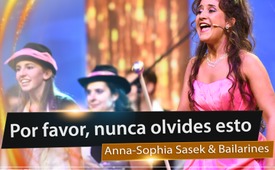 ♫Por favor, nunca olvides esto♫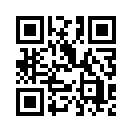 "Censura mediática, propaganda bélica, mestizaje, decadencia, injusticia, terror político, industria farmacéutica, tráfico de niños, satanismo y mucho más... ¡Hola querida gente, Hay todavía algo que deben saber absolutamente, antes de perder el ánimo!" Lo que es, Anna-Sophia Sasek lo canta en su inspiradora canción: "Por favor, nunca olvides esto" - no te lo pierdas.Por favor, nunca olvides esto

Hola querida gente,
Hay todavía algo que deben saber,
antes de perder el ánimo.

Censura mediática, mestizaje puro,
Decadencia, tráfico de drogas, injusticia.
Pero eso se acabará pronto,
nunca lo olvides, oye.
¡La Matriz funciona! ¡Eh! ¡La Matriz funciona!
Afiliación a los medios de comunicación,
Satanismo y tráfico de niños,
Telefonía móvil, terror político, adicción al asesinato.
Pero eso se acabará pronto,
nunca lo olvides, oye.
¡La Matriz funciona, eh, la Matriz funciona!

Por favor, no lo olvides nunca,
que esto pronto terminará
y sobre todo se te necesita
para construir el nuevo mundo.

Hola querida gente,
Hay todavía algo que deben saber,
antes de perder el ánimo.
A través de nuestros gritos
los poderes mentirosos tienen las patas cortas.
Y en sólo una hora,
de repente, de forma inesperada, caen.

Industria farmacéutica, fornicación, sodomía,
¡Abuso de menores, sexismo,
 medios de comunicación mentirosos aquí!
Propaganda bélica, eh,
adicción al móvil, vacunación obligatoria
¡Uf, y mucho más, y mucho más!

Por favor, no lo olvides nunca,
que esto pronto terminará
y sobre todo se te necesita
para construir el nuevo mundo.

Hola querida gente,
Hay todavía algo que deben saber,
antes de perder el ánimo.
A través de nuestros gritos
los poderes mentirosos tienen las patas cortas.
Y en sólo una hora,
de repente, de forma inesperada, caen.

¡El nuevo mundo es EL QUEMADOR!
Todos dan y aman y dejan el EGO.
Pero eso está a punto de suceder,
nunca lo olvides, oye.
¡La Matriz funciona, eh, la Matriz funciona!

Por favor, no lo olvides nunca,
que esto está llegando pronto
y sobre todo se te necesita
para construir el nuevo mundo.

Hola querida gente,
Hay todavía algo que deben saber absolutamente,
antes de perder el ánimo.
A través de nuestros gritos
los poderes mentirosos tienen las patas cortas.
Y en sólo una hora,
de repente, de forma inesperada, caen.
A través de nuestros gritos
los poderes mentirosos tienen las patas cortas.
Y en sólo una hora,
de repente, de forma inesperada, caen.

¡Oye, querida humanidad, por favor, no olvides nunca esto!de As.Fuentes:.Esto también podría interesarle:---Kla.TV – Las otras noticias ... libre – independiente – no censurada ...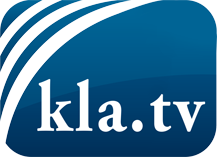 lo que los medios de comunicación no deberían omitir ...poco escuchado – del pueblo para el pueblo ...cada viernes emisiones a las 19:45 horas en www.kla.tv/es¡Vale la pena seguir adelante!Para obtener una suscripción gratuita con noticias mensuales
por correo electrónico, suscríbase a: www.kla.tv/abo-esAviso de seguridad:Lamentablemente, las voces discrepantes siguen siendo censuradas y reprimidas. Mientras no informemos según los intereses e ideologías de la prensa del sistema, debemos esperar siempre que se busquen pretextos para bloquear o perjudicar a Kla.TV.Por lo tanto, ¡conéctese hoy con independencia de Internet!
Haga clic aquí: www.kla.tv/vernetzung&lang=esLicencia:    Licencia Creative Commons con atribución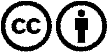 ¡Se desea la distribución y reprocesamiento con atribución! Sin embargo, el material no puede presentarse fuera de contexto.
Con las instituciones financiadas con dinero público está prohibido el uso sin consulta.Las infracciones pueden ser perseguidas.